 Elementary  Year 2011/2012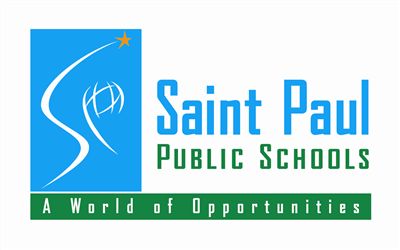 (+ one teacher)All budget discussions will focus on positions, not people. Student needs, not adult preferences.The St. Anthony Park mission is to provide a well-rounded, quality education that develops the whole child to become a lifelong learner and global citizen.The St. Anthony Park vision is for our community to join together to create a welcoming, respectful and caring environment where all learners are challenged, motivated, and successful.Current Staff PositionsFTEAvg Salary, benefits and position costsTotalElementary Principal1.00144,450144,450Clerical 10 month1.0060,72560,725Kindergarten Teachers3.0087,440262,320Elementary Teachers18.0089,4031609254.00Specialist Teachers3.5089,403312,911Intervention Teacher0.5094,57147,286Educational Assistants1.8855,511104,361Teacher Aides0.7530,74123,056Extracurricular Salaries16,40816,408Librarians0.0094,5710Content Coach1.0094,57194,571Staff Development0Supplies4000040,000Total Expenditures2,715,342Budgeted2,566,089Difference-149,2532008/20092009/20102010/20112011/2012Elementary Principal1.00111Clerical 10 month1.00111Kindergarten Teachers3.00343Elementary Teachers15.00161718Specialist Teachers3.0033.53.5Math Teacher1.000.50.5?Educational Assistants1.881.881.88?Teacher Aides0.750.750.750Library TA0.75Extracurricular Salaries?10,500$11,37910,095Librarians1.00000Content Coach0.5 1.0 Rdg/Math1.0 Rdg/Math?Staff Development10,86910954108020Supplies40,0000?40,000ELL teacher1111ELL EA0.50.50.50.5LD Teacher210.80.8Special Ed EA1000Special Ed TA210.750.75Speech0.60.50.6?Social Worker0.40.50.50.5Nurse0.30.30.30.2EA Wellness Liason0.38OT0.1??Band0.30.2?EDLOrchestra0.10.1?EDLCustodial2.52.52.52.5Cafeteria3 (not FTE)3 (not FTE)3 (not FTE)3Discovery Club???